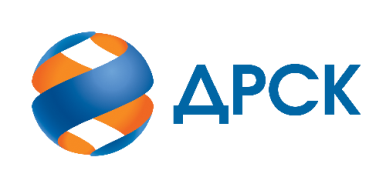 Акционерное Общество«Дальневосточная распределительная сетевая компания»ПРОТОКОЛ № 454/УР-ВПзаседания Закупочной комиссии по запросу предложений в электронной форме на право заключения договора на выполнение работ «Ремонт ПС 35/10 кВ "Северная", "Базовая"» (Лот № 84201-РЕМ-РЕМ ПРОД-2020-ДРСК)№ ЕИС - 32009076237СПОСОБ И ПРЕДМЕТ ЗАКУПКИ: запрос предложений в электронной форме на право заключения договора на выполнение работ «Ремонт ПС 35/10 кВ "Северная", "Базовая"» (Лот № 84201-РЕМ-РЕМ ПРОД-2020-ДРСК)КОЛИЧЕСТВО ПОДАННЫХ ЗАЯВОК НА ЭТАП В ЗАКУПКЕ: 4 (четыре) заявки.КОЛИЧЕСТВО ОТКЛОНЕННЫХ ЗАЯВОК: 0 (ноль) заявок.ВОПРОСЫ, ВЫНОСИМЫЕ НА РАССМОТРЕНИЕ ЗАКУПОЧНОЙ КОМИССИИ: Об утверждении результатов процедуры переторжки.Об итоговой ранжировке заявокО выборе победителя закупкиРЕШИЛИ:По вопросу № 1Признать процедуру переторжки состоявшейся.Принять условия заявок Участников после переторжки:По вопросу № 2Утвердить итоговый расчет баллов по результатам оценки заявок:Утвердить ранжировку заявок:По вопросу № 3Признать Победителем закупки Участника, занявшего 1 (первое) место в ранжировке по степени предпочтительности для Заказчика: ООО "ПРОМЭЛЕКТРОСТРОЙ" 
 г. Свободный   с ценой заявки не более 8 150 000,00 руб. без учета НДС. Условия оплаты: Платежи в размере 100% (ста процентов) от стоимости  Работ выплачиваются в течение 15 (пятнадцати) рабочих дней с даты подписания Сторонами документов, указанных в пункте 4.1 Договора, на основании счёта, выставленного Подрядчиком, и с учетом пункта 3.5.2 Договора. Срок выполнения работ: июль – сентябрь 2020 г. Гарантия на своевременное и качественное выполнение работ, а также на устранение дефектов, возникших по вине Подрядчика, составляет 24 месяца с момента приемки выполненных работ. Настоящая заявка имеет правовой статус оферты и действует вплоть до истечения срока, отведенного на заключение Договора, но не менее, чем в течение 90 (девяноста) календарных дней с даты окончания срока подачи заявок (28.04.2020).Инициатору договора обеспечить подписание договора с Победителем не ранее чем через 10 (десять) календарных дней и не позднее 20 (двадцати) календарных дней после официального размещения итогового протокола по результатам закупки.Победителю закупки в срок не позднее 3 (трех) рабочих дней с даты официального размещения итогового протокола по результатам закупки обеспечить направление по адресу, указанному в Документации о закупке, информацию о цепочке собственников, включая бенефициаров (в том числе конечных), по форме и с приложением подтверждающих документов согласно Документации о закупке.Секретарь Закупочной комиссии 1 уровня  		                                        О.В.Коваленког.  Благовещенск«05» июня 2020№п/пДата и время регистрации заявкиНаименование Участника, его адрес, ИНН и/или идентификационный номерЦена заявки, руб. без НДС 27.04.2020 04:42ООО "ЭНЕРГОСТРОЙ" 
ИНН/КПП 2801163836/280101001 8 800 000,0027.04.2020 09:14ООО "ТОРГОВО-ПРОИЗВОДСТВЕННАЯ КОМПАНИЯ "СВЕТОТЕХНИКА" 
ИНН/КПП 2801243633/280101001 8 800 000,0027.04.2020 10:48ООО "АДОНИС" 
ИНН/КПП 2801133373/280101001 8 400 000,0028.04.2020 04:34ООО "ПРОМЭЛЕКТРОСТРОЙ" 
ИНН/КПП 2807015739/280701001 8 421 000,00№п/пДата и время регистрации заявкиНаименование, адрес и ИНН Участника и/или его идентификационный номерЦена заявки до переторжки, 
руб. без НДСЦена заявки после переторжки, 
руб. без НДС 01-06-2020 09:07:25 [GMT +3]ООО "ПРОМЭЛЕКТРОСТРОЙ" 
ИНН/КПП 2807015739/2807010018 421 000,008 150 000,0001-06-2020 09:06:55 [GMT +3]ООО "ТПК "СВЕТОТЕХНИКА" 
ИНН/КПП 2801243633/280101001 8 800 000,008 160 000,0027.04.2020 04:42ООО "ЭНЕРГОСТРОЙ" 
ИНН/КПП 2801163836/280101001 8 800 000,008 800 000,0027.04.2020 10:48ООО "АДОНИС" 
ИНН/КПП 2801133373/280101001 8 400 000,008 400 000,00Критерий оценки (подкритерий)Весовой коэффициент значимостиВесовой коэффициент значимостиКоличество баллов, присужденных заявке по каждому критерию / подкритерию
(с учетом весового коэффициента значимости) Количество баллов, присужденных заявке по каждому критерию / подкритерию
(с учетом весового коэффициента значимости) Количество баллов, присужденных заявке по каждому критерию / подкритерию
(с учетом весового коэффициента значимости) Количество баллов, присужденных заявке по каждому критерию / подкритерию
(с учетом весового коэффициента значимости) Количество баллов, присужденных заявке по каждому критерию / подкритерию
(с учетом весового коэффициента значимости) Критерий оценки (подкритерий)критерия подкритерияООО "ЭНЕРГОСТРОЙ"ООО "ТПК «СВЕТОТЕХНИКА"ООО «АДОНИС»ООО «ПРОМЭЛЕКТРОСТРОЙ»Критерий оценки 1:Цена договора90%-//-0,000,3270,200,332Критерий оценки 2: Квалификация (предпочтительность) участника10%-//-0,330,500,150,50Подкритерий 2.1: Квалификация кадровых ресурсов-//-35%01,7501,75Подкритерий 2.2: Обеспеченность материально-техническими ресурсами необходимыми для выполнения работ-//-35%1,751,7501,75Подкритерий 2.3: Опыт выполнения аналогичных договоров-//-30%1,501,501,501,50Итоговый балл заявки 
(с учетом весовых коэффициентов значимости)Итоговый балл заявки 
(с учетом весовых коэффициентов значимости)Итоговый балл заявки 
(с учетом весовых коэффициентов значимости)0,330,8270,350,832Место в итоговой ранжировке (порядковый № заявки)Дата и время регистрации заявкиНаименование, адрес и ИНН Участника и/или его идентификационный номерИтоговая цена заявки, 
руб. без НДС Возможность применения приоритета в соответствии с 925-ПП1 место (заявка № 4)01-06-2020 09:07:25 [GMT +3]ООО "ПРОМЭЛЕКТРОСТРОЙ" 
ИНН/КПП 2807015739/2807010018 150 000,00нет2 место (заявка № 2)01-06-2020 09:06:55 [GMT +3]ООО "ТПК "СВЕТОТЕХНИКА" 
ИНН/КПП 2801243633/280101001 8 160 000,00нет3 место (заявка № 3)27.04.2020 10:48ООО "АДОНИС" 
ИНН/КПП 2801133373/280101001 8 400 000,00нет4 место (заявка № 1)27.04.2020 04:42ООО "ЭНЕРГОСТРОЙ" 
ИНН/КПП 2801163836/280101001 8 800 000,00нет